ТРЕБОВАНИЯ К ЭКИПИРОВКЕ УЧАСТНИКОВ межмуниципальных соревнований по киокусинкай «Первенство Невского района», 
29 сентября – 01 октября 2023 г.Протекторы на голень и подъем стопы чулочного типа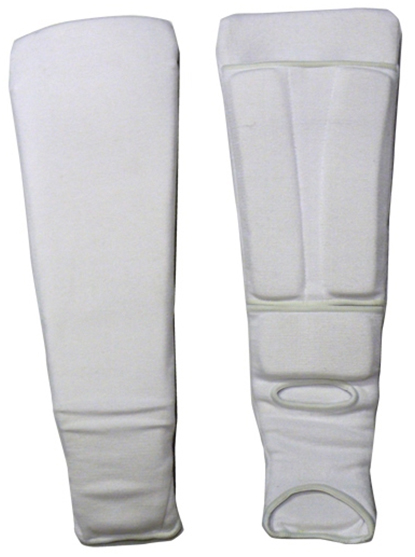 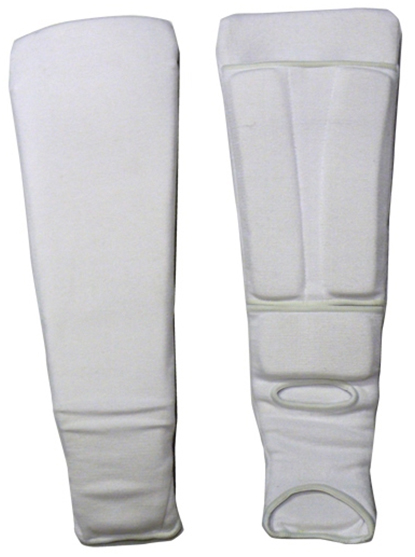 Разрешается использовать протекторы на голень и подъем стопы в виде эластичного чулка белого цвета с использованием уплотнителя толщиной не менее . Использование пластиковых щитков, вставок запрещено.Перчатки на кисти рук с обязательной защитой суставов 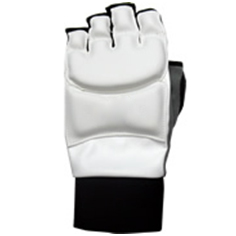 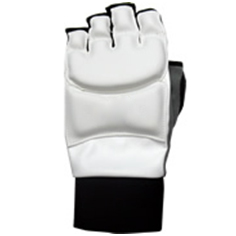 Толщина уплотнителя должна быть не менее 1 см. Использование пластиковых вставок запрещено.Шлем на голову с обязательной защитой подбородка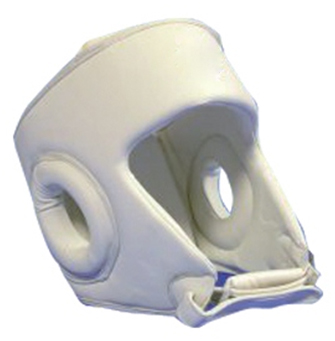 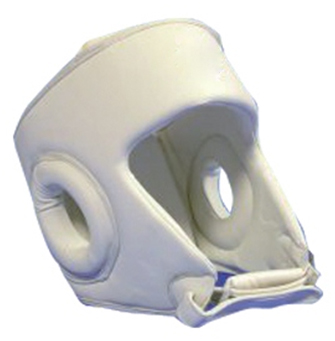 Протектор на грудь – девочки, девушки, юниоркиУчастницам разрешается использовать протектор на грудь следующего образца: верхняя граница протектора – не выше уровня вторых ребер, нижняя граница протектора – не ниже края реберных дуг, боковые границы протектора – по передним подмышечным линиям; протектор должен защищать как минимум грудь. Протектор может иметь пластиковые элементы, но они должны быть прикрыты уплотнителем толщиной не менее 1 см.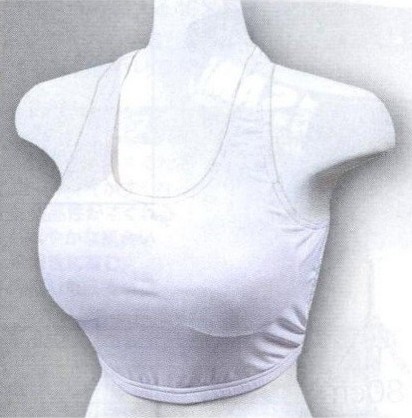 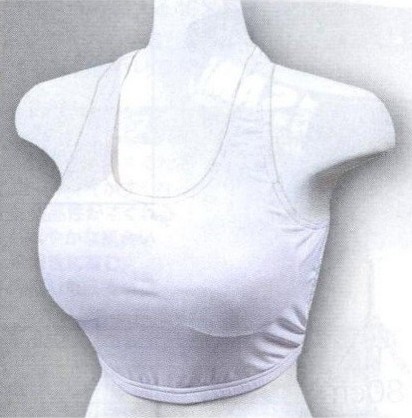 Запрещается использовать жесткие пластиковые протекторы на грудь.Паховый протектор (раковина) – мальчики, юноши, юниоры, мужчины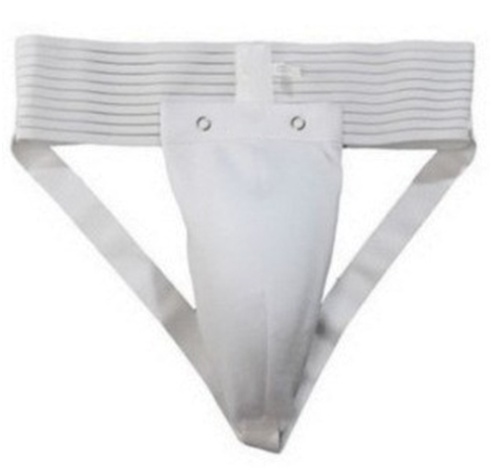 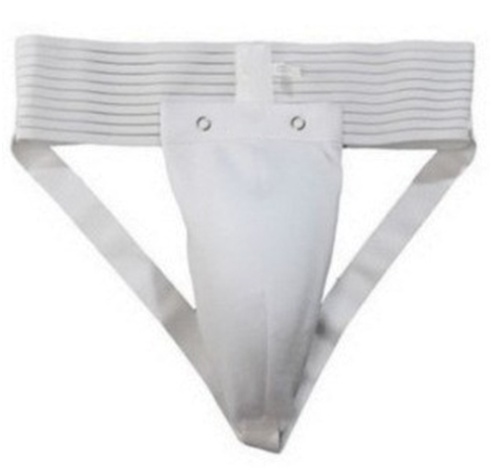 Паховый протектор (раковина) для девушек и юниорок – по желанию.Капа (протектор ротовой полости) – по желанию, кроме случая, когда спортсмен носит брекеты.Все защитное снаряжение должно быть предоставлено на комиссию по допуску. При соответствии снаряжения комиссией по допуску на каждую единицу снаряжения будет поставлен штамп о допуске снаряжения. Участие в поединках в снаряжении без штампов не допускается.Кроме этого, участники 6-7 лет, 8-9, 10-11 лет обязаны использовать защитный жилет стандарта IKO, который будет предоставлен организаторами.